※　本申込書が参加表となりますので、当日は忘れずにお持ちください。
（郵送で申し込まれる場合は、写しをお送りください。） 会 場 案 内 角筈区民ホール　　新宿区西新宿4－33－7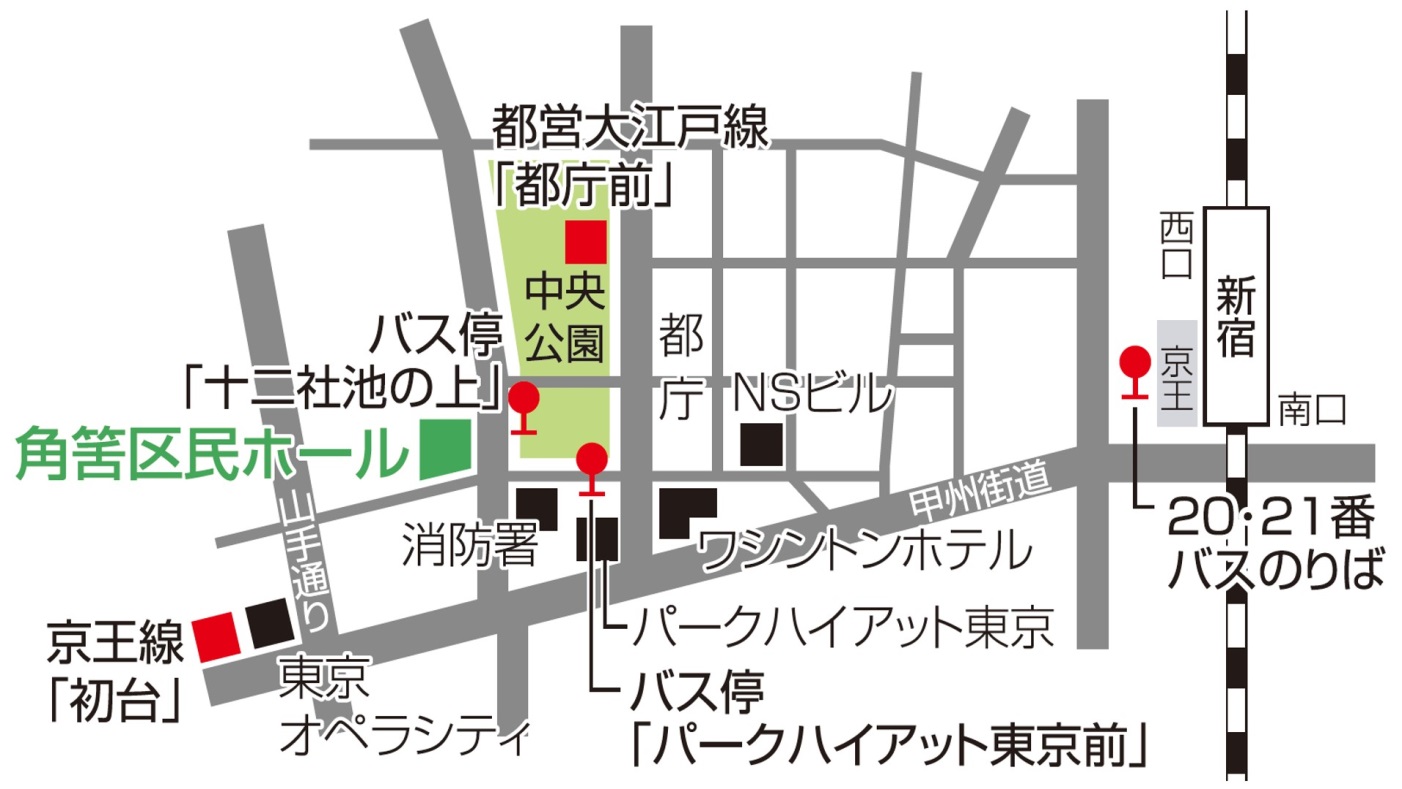 【バス】　○新宿ＷＥバス　「パークハイアット東京前」（新宿駅西口京王デパート前21番バスのりば）　　　　　○京王バス　「十二社池の上」（新宿駅西口京王デパート前20番バスのりば　中野行又は中野車庫行）【電車】　○京王線「初台駅」　東口より徒歩10分　　　　　○都営大江戸線「都庁前駅」　A5出口より徒歩10分　　　　　　　　　　　　　　　　　　　【問合せ先】環境局環境改善部大気保全課（大気規制担当）電　話：０３－５３８８－３４９２（直通）所　　属( 会 社 名 等)業　　種(該当するものに○)不動産業　　ビルメンテナンス業　　解体工事業　　管工事業電気工事業　　内装仕上工事業　　その他の建設業　　官公庁　　その他氏　　名（複数名の参加をご希望の場合は、連絡担当者のお名前と参加人数をご記入ください。）連 絡 先(いずれか)（ 　 ）電　話　　　　－　　　　　－　　　　　（ 　 ）ＦＡＸ　　　　－　　　　　－　　　　　（ 　 ）メール　　　　　　＠事前質問事項（アスベスト対策について御質問したい内容があれば、ご記入ください。）【申込書の送付先】：〒163-8001　新宿区西新宿２－８－１東京都環境局環境改善部大気保全課メール：S0000722@section.metro.tokyo.jpＦＡＸ：０３－５３８８－１３７６【申込書の送付先】：〒163-8001　新宿区西新宿２－８－１東京都環境局環境改善部大気保全課メール：S0000722@section.metro.tokyo.jpＦＡＸ：０３－５３８８－１３７６